Introduction and approachThis course, beginning in September, consists of four workshops and four individual coaching sessions. In the course ‘Beyond Connection’ we focus on dynamics that are at play when people, groups or (project)teams meet and connect across disciplines within or outside our organisation. This course provides additions to the more rational and analytical capacities used when collaborating and aims to increase your effectivity and confidence in collaboration.Practical informationParticipants are required to attend all sessions. Each session will take place at Wageningen Campus. The course will be given in English or in Dutch depending on the demand and preference of the group participants.TrainersDura Prins, trainer and coach at ‘Prins in Communicatie’, www.prinsincommunicatie.nl  Cor Meurs, Project Manager & trainer corporate Human Resources WUR OutcomeInsights in dynamics and alternative strategies that stimulate and enhance collaboration;An open mind-set, commitment and improved reflection skills for improved collaboration;Increased self-awareness and emotional intelligence that strengthens your position in your team, and facilitates a project or organisation in collaborations;Enhanced effectiveness in collaboration;New contacts and networks.For more information: go to the intranet and search for Beyond ConnectionFor registration please contact: Ann-Marie Ryan, lend.chr@wur.nl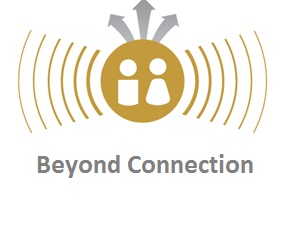 BEYOND CONNECTION Me & You in the Dynamics of Collaboration                 Registration now open!Individual intake interviewJune - August Session 1 - Opening up and locate 		yourselfTuesday 11 September, 13.00 – 17.00		Coaching session 1Appointment will be arranged in Sept/OctSession 2 - Dynamics and TrustTuesday 9 October, 13.00 – 17.00		Coaching session 2Appointment will be arranged in Oct/NovSession 3 - Network and connectTuesday 13 November, 13.00 – 17.00		Coaching session 3Appointment will be arranged in Nov/DecSession 4 - Project presentationTuesday 11 December, 13.00 – 17.00		Coaching session 4Appointment will be arranged after final session 